Hnízdo – spolek pro komunitní vzdělávání, sídlo: Hornická 900, 666 03 Tišnov, email:info@spolekhnizdo.cz, tel.: +420 736 671 333, 731 617 168, IČ:  03421201, 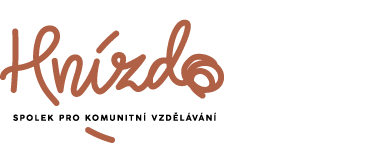 bankovní spojení: 2900751001/2010PŘIHLÁŠKA NA KROUŽEK ……………………………………………………………………………………………………………….……………Jméno a příjmení dítěte:Datum narození: Zdravotní pojišťovna:Jméno a příjmení zákonného zástupce: Telefon: Email: Adresa trvalého bydliště: Důležité informace o dítěti (zdrav. stav; alergie; vše, co může pomoci v případě pohotovostní situace) ……………………………………………………………………………………………………..………………………………………………………………………………………………………………………………………………………………………………………………………..………………………………………………………………………………………………...……………………………………………………………………………………………………..…………………………………………………………………………………………………Prohlašuji, že moje dítě je zdravotně způsobilé navštěvovat výše uvedený kroužek.  Prohlašuji, že souhlasím se Zásadami ochrany osobních údajů spolku Hnízdo – spolek pro komunitní vzdělávání. V……………………………………………..…… dne ……………………………………..                   ……………………….....................................................       								         PodpisUDĚLENÍ SOUHLASU / NESOUHLASU SE ZPRACOVÁVÁNÍM FOTOGRAFIÍ, VIDEÍ A VÝTVARNÝCH VÝSTUPŮSOUHLASÍM  /  NESOUHLASÍM  (vhodnou variantu zakroužkujte)s pořizováním a zveřejňováním fotografií, případně videozáznamů dítěte a rodiče (bez uvedení jména a příjmení) za účelem propagace aktivit spolku Hnízdo na webové stránce spolku, sociálních sítích spolku a na tištěných propagačních materiálech. Fotografie/videa budeme zpracovávat pouze po dobu trvání souhlasu. Souhlas můžete kdykoli odvolat.V……………………………………………..…… dne ……………………………………..                   ………………………......................................................       								         Podpis